FAKULTAS FARMASI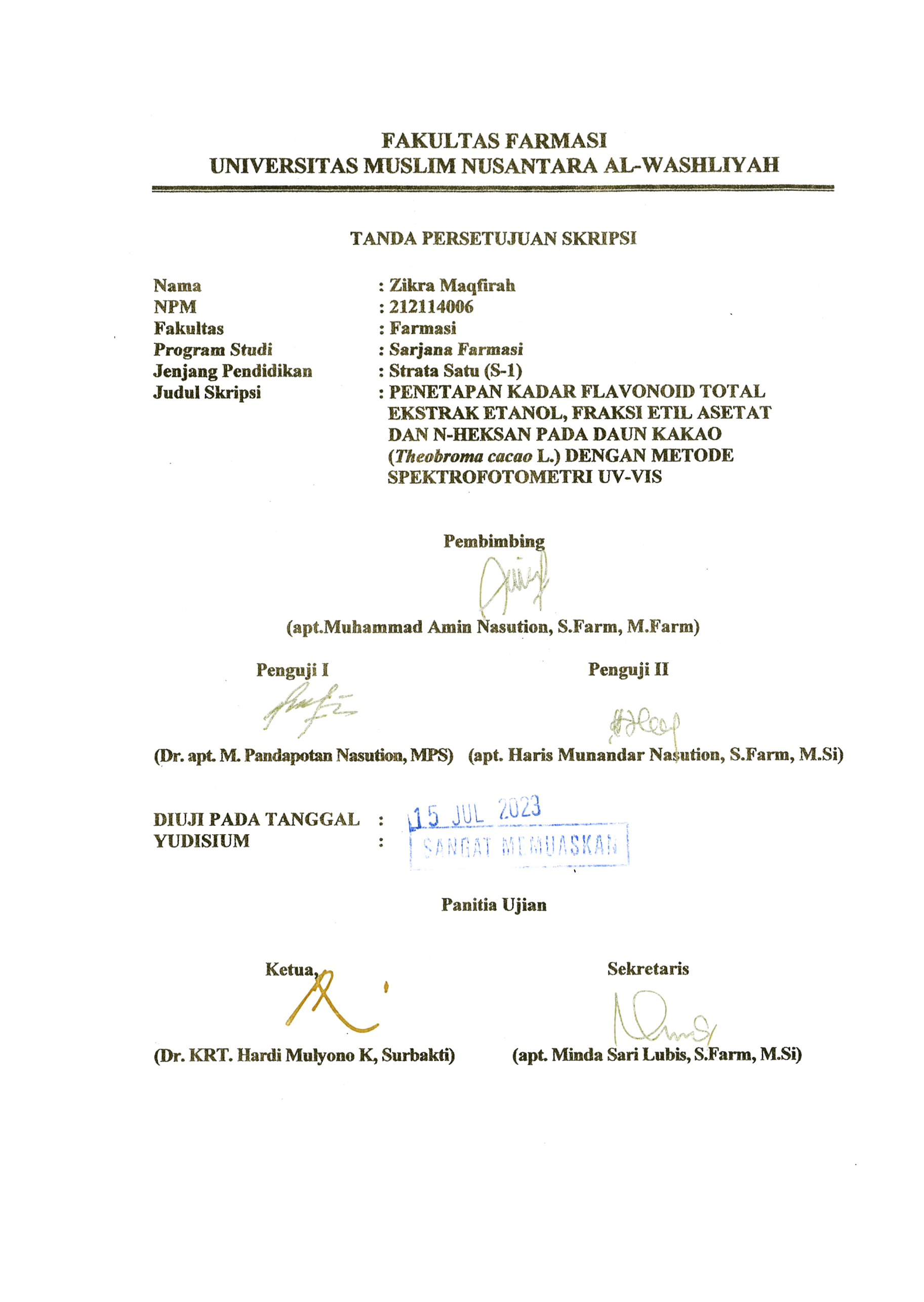 UNIVERSITAS MUSLIM NUSANTARA AL-WASHLIYAHTANDA PERSETUJUAN SKRIPSINama				: Zikra MaqfirahNPM				: 212114006Fakultas			: FarmasiProgram Studi		: Sarjana FarmasiJenjang Pendidikan		: Strata Satu (S-1)Judul Skripsi			: PENETAPAN KADAR FLAVONOID TOTAL                                                    EKSTRAK ETANOL, FRAKSI ETIL ASETAT                                                     DAN N-HEKSAN PADA DAUN KAKAO                                                     (Theobroma cacao L.) DENGAN METODE                                                   SPEKTROFOTOMETRI UV-VISPembimbing(apt.Muhammad Amin Nasution, S.Farm, M.Farm)Penguji I				Penguji II(Dr. apt. M. Pandapotan Nasution,MPS) (apt.Haris Munandar Nst,S.Farm.,M.Si)DIUJI PADA TANGGAL	:YUDISIUM			:Panitia UjianKetua						Sekretaris(Dr.KRT.Hardi Mulyono K. Surbakti) (apt. Minda Sari Lubis, S.Farm, M.Si)